Габаритные параметры для формирования заказа на боксы фланцевых соединений, боксы запорной арматуры, защитные  покрытия и конечные элементы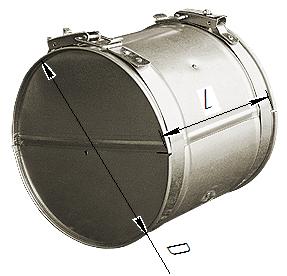 F-бокс (ДЛЯ ШАРОВЫХ КРАНОВ И ФЛАНЦЕВЫХ СОЕДИНЕНИЙ)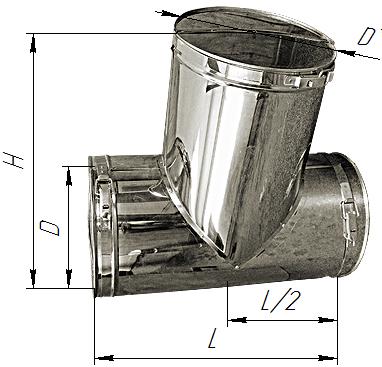 Т-бокс (НЕ ПРОИЗВОДИТСЯ!)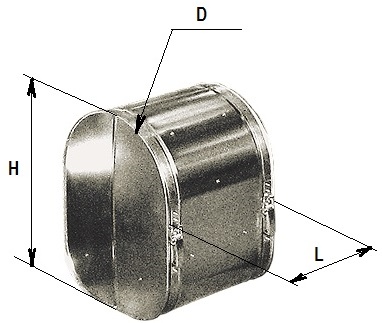 V-бокс (ДЛЯ ЗАДВИЖЕК)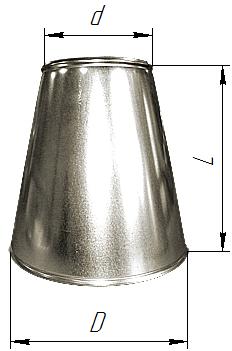 Конус (ДЛЯ ПЕРЕХОДА)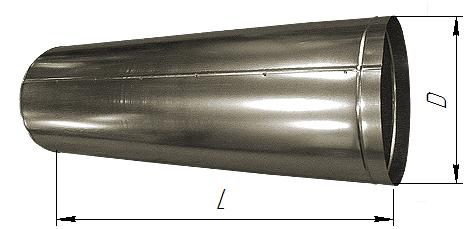 Кожух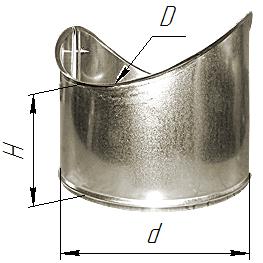 Т-врезка (ДЛЯ ТРОЙНИКА)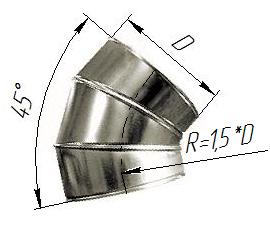 Отвод 45о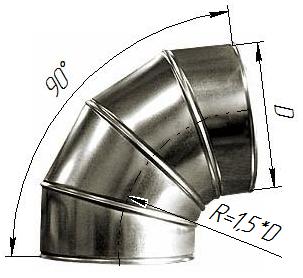 Отвод 90о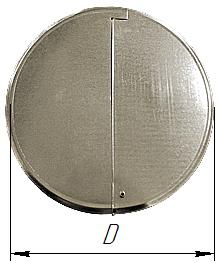 Диафрагма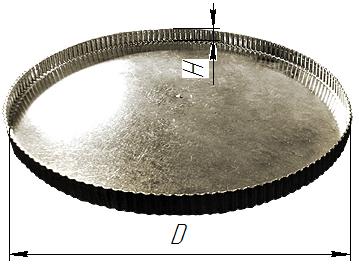 Тарелка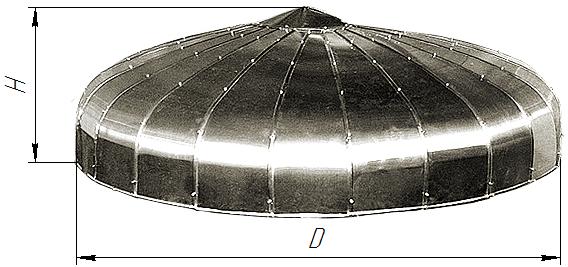 Цеппелин (ДЛЯ ЕМКОСТЕЙ)Цеппелин (ДЛЯ ЕМКОСТЕЙ)